s-zr-205/273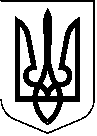 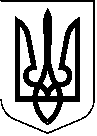 МИКОЛАЇВСЬКА МІСЬКА РАДА РІШЕННЯвід	  Миколаїв	№Про надання громадянці Хорощенко Людмилі Григорівні земельної ділянки (кадастровий номер 4810137200:12:032:0012) у власність для будівництва і обслуговування житлового будинку, господарських будівель і споруд (присадибна ділянка) по вул. Верхній, 16 у Центральному районі м. Миколаєва (забудована земельна ділянка)Розглянувши звернення громадянки Хорощенко Людмили Григорівни, дозвільну справу від 27.06.2023 № 23040-000621762-007-01, містобудівну документацію м. Миколаєва, наявну земельно-кадастрову інформацію, рекомендації постійної комісії міської ради з питань екології, природокористування, просторового розвитку, містобудування, архітектури і будівництва, регулювання земельних відносин, керуючись Конституцією України, Земельним кодексом України, Законами України «Про землеустрій», «Про місцеве самоврядування в Україні», міська радаВИРІШИЛА:1. Затвердити технічну документацію із землеустрою щодо встановлення (відновлення) меж земельної ділянки в натурі (на місцевості) площею 1000 кв.м (кадастровий номер 4810137200:12:032:0012), з метою передачі у власність з цільовим призначенням згідно з класифікатором видів цільового призначення земельних ділянок: 02.01 – для будівництва і обслуговування житлового будинку, господарських будівель і споруд (присадибна ділянка) по вул. Верхній, 16 у Центральному районі м. Миколаєва (забудована земельна ділянка).Обмеження на використання земельної ділянки згідно з Порядком ведення Державного земельного кадастру, затвердженим постановою Кабінету Міністрів України від 17.10.2012 № 1051, відсутні.1.1. Надати громадянці Хорощенко Людмилі Григорівні земельну ділянку (кадастровий номер 4810137200:12:032:0012) площею 1000 кв.м у власність, з цільовим призначенням згідно з класифікатором видів цільового призначення земельних ділянок: 02.01 – для будівництва і обслуговування житлового будинку, господарських будівель і споруд (присадибна ділянка) по вул. Верхній, 16 у Центральному районі м. Миколаєва (забудована земельна ділянка; право власності на нерухоме майно згідно із відомостями з державного реєстру речових прав, реєстраційний номер об’єкта нерухомого майна: 825929248101; номер відомостей про речове право: 29894314 від 17.01.2019, зареєстровано на підставі свідоцтва про право на спадщину за заповітом від 17.01.2019 № 4-6), відповідно до висновку департаменту архітектури та містобудування Миколаївської міської ради від 19.03.2024 № 2671/12.01-47/24-2.2. Замовнику:- одержати документи, які посвідчують право на землю, в органах державної реєстрації речових прав на нерухоме майно;- забезпечити вільний доступ для прокладання нових, ремонту та експлуатації існуючих інженерних мереж і споруд, розміщених у межах земельної ділянки;- виконувати обов'язки землевласника відповідно до вимог Земельного кодексу України.3. Контроль за виконанням даного рішення покласти на постійну комісію міської ради з питань екології, природокористування, просторового розвитку містобудування, архітектури і будівництва, регулювання земельних відносин (Нестеренко), заступника міського голови Андрієнка Ю.Г.Міський голова	  О. СЄНКЕВИЧ